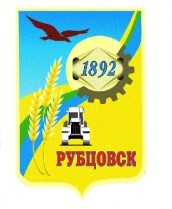 Администрация города РубцовскаАлтайского краяПОСТАНОВЛЕНИЕ13.02.2024 № 374Об утверждении Положения об отделе муниципального заказа Администрации города Рубцовска Алтайского краяНа основании части 3 статьи 53 Устава муниципального образования город Рубцовск Алтайского края, ПОСТАНОВЛЯЮ:1. Утвердить Положение об отделе муниципального заказа Администрации города Рубцовска Алтайского края (приложение).2. Признать постановление города Рубцовска Алтайского края от 04.09.2013 № 4428 «Об утверждении Положения об отделе муниципального заказа Администрации города Рубцовска Алтайского края» утратившим силу.3. Разместить настоящее постановление на официальном сайте Администрации города Рубцовска Алтайского края в информационно-телекоммуникационной сети «Интернет».4. Настоящее постановление вступает в силу с момента подписания.5. Контроль за исполнением настоящего распоряжения возложить на первого заместителя Главы Администрации города Рубцовска – председателя комитета по финансам, налоговой и кредитной политике Пьянкова В.И.Глава города Рубцовска                                                                      Д.З. ФельдманПоложениеоб отделе муниципального заказа Администрации города Рубцовска Алтайского края                                                1. Общие положения1.1. Отдел муниципального заказа Администрации города Рубцовска Алтайского края (далее – отдел муниципального заказа) является отраслевым (функциональным) органом Администрации города Рубцовска Алтайского края (далее – Администрация города Рубцовска), исполняющим обязанности муниципального органа, уполномоченного на определение поставщиков (подрядчиков, исполнителей) для обеспечения товарами, работами, услугами заказчиков города Рубцовска. Перечень заказчиков города Рубцовска утверждается постановлением Администрации города Рубцовска.1.2. Отдел муниципального заказа не обладает правами юридического лица, подчиняется Главе города Рубцовска и первому заместителю Главы Администрации города Рубцовска – председателю комитета по финансам, налоговой и кредитной политике, курирующему вопросы его основной деятельности. 1.3. При осуществлении своей деятельности отдел муниципального заказа руководствуется Федеральными законами Российской Федерации, указами и распоряжениями Президента Российской Федерации, постановлениями и распоряжениями Правительства Российской Федерации, актами министерств и ведомств, принятыми в пределах их компетенции, зарегистрированными в Министерстве юстиции России, иными нормативными правовыми актами Российской Федерации, законами и иными нормативными правовыми актами Алтайского края, правовыми актами органов местного самоуправления муниципального образования город Рубцовск Алтайского края, а также настоящим Положением. 1.4. Отдел муниципального заказа взаимодействует в рамках своей деятельности с отраслевыми (функциональными) органами Администрации города Рубцовска, органами местного самоуправления города Рубцовска, органами исполнительной власти Алтайского края, общественными организациями и иными юридическими лицами в пределах своей компетенции.1.5. В состав отдела муниципального заказа входят начальник отдела, главные специалисты, ведущие специалисты.1.6. Отдел муниципального заказа может иметь печать, штамп и бланк со своим наименованием.2. Основные задачи отдела муниципального заказа2.1. Обеспечение эффективного использования средств бюджета муниципального образования город Рубцовск Алтайского края и внебюджетных фондов.2.2. Осуществление закупок товаров, работ, услуг на профессиональной основе квалифицированными специалистам, обладающими теоретическими знаниями и практическим навыками в сфере закупок.2.3. Обеспечение открытости и прозрачности закупок путем размещения сведений о проводимых закупках на официальном сайте Единой информационной системы в сфере закупок и официальном сайте Администрации города Рубцовска в информационно-телекоммуникационной сети «Интернет».2.4. Создание равных условий для обеспечения конкуренции между участниками закупок в целях выявления лучших условий поставок товаров, выполнения работ, оказания услуг.2.5. Обеспечение единых подходов и принципов при осуществлении закупок.2.6. Предотвращение коррупции и иных злоупотреблений при осуществлении процедур конкурентных закупок.3. Функции отдела муниципального заказа3.1. Основной деятельностью отдела муниципального заказа является осуществление процедур конкурентных закупок для нужд заказчиков муниципального образования город Рубцовск Алтайского края (далее – город Рубцовск): муниципальных казенных и бюджетных учреждений, муниципальных предприятий города Рубцовска (далее – Заказчики) в целях обеспечения товарами, работами, услугами.3.2. К функциям отдела муниципального заказа в сфере закупок для нужд заказчиков относятся:1) разработка, утверждение и размещение сводного плана-графика закупок Администрации города Рубцовска на очередной финансовый год и плановый период (далее - план-график) в единой информационной системе в сфере закупок (далее - Единая информационная система), а также  внесение в план-график изменений  на основании  сведений представленных отраслевыми (функциональными) органами Администрации города Рубцовска, являющимися инициаторами закупок;2) проведение общественного обсуждения закупок в случаях, предусмотренных статьей 20 Федерального закона от 05.04.2013 № 44-ФЗ «О контрактной системе в сфере закупок товаров, работ, услуг для обеспечения государственных и муниципальных нужд» (далее - Закон о контрактной системе);3) подготовка и размещение в Единой информационной системе извещений об осуществлении закупок, документаций о закупках (в случаях, предусмотренных Законом о контрактной системе), проектов контрактов и иных документов, предусмотренных Законом о контрактной системе, подготовка и направление приглашений принять участие в определении поставщиков (подрядчиков, исполнителей);4) обеспечение проведения закрытых конкурентных способов определения поставщиков (подрядчиков, исполнителей) в случаях, установленных частью 11 статьи 24 Закона о контрактной системе, по согласованию с федеральным органом исполнительной власти, уполномоченным Правительством Российской Федерации на осуществление данных функций (если такое согласование предусмотрено Законом о контрактной системе);5) размещение в Единой информационной системе разъяснений положений извещений об осуществлении закупок, документации о закупке (в случае, если Законом о контрактной системе предусмотрена документация о закупке);6) подготовка и размещение в Единой информационной системе извещений об отмене определения поставщика (подрядчика, исполнителя), изменений в извещения об осуществлении закупки и (или) документацию о закупке (в случае, если Законом о контрактной системе предусмотрена документация о закупке);8) создание и организационно-техническое обеспечение деятельности комиссии по осуществлению закупок;9) осуществление привлечения экспертов, экспертных организаций в случаях, установленных статьей 41 Закона о контрактной системе;10) оформление и размещение протоколов подведения итогов определения поставщика (подрядчика, исполнителя) на электронной площадке, специализированной электронной площадке;11) обеспечение заключения контракта по результатам проведённых Администрацией города Рубцовска конкурентных закупок: размещение проекта контракта в Единой информационной системе, рассмотрение протокола разногласий при наличии разногласий по проекту контракта, рассмотрение независимой гарантии, представленной в качестве обеспечения исполнения контракта, проверка поступления денежных средств от участника закупки, с которым заключается контракт, на счет Администрации города Рубцовска, внесенных в качестве обеспечения исполнения контракта, подготовка и направление в контрольный орган в сфере закупок предусмотренного частью 6 статьи 93 Закона о контрактной системе обращения Администрации города Рубцовска о согласовании заключения контракта с единственным поставщиком (подрядчиком, исполнителем), обеспечение заключения контракта с участником закупки, в том числе с которым заключается контракт в случае уклонения победителя определения (поставщика (подрядчика, исполнителя) от заключения контракта);12) направление информации о заключенных контрактах Администрации города Рубцовска, информации об исполнении контрактов, о внесении изменений в заключенные контракты Администрации города Рубцовска в реестр контрактов в Единой информационной системе;13) направление в порядке, предусмотренном статьей 104 Закона о контрактной системе, в контрольный орган в сфере закупок информации о поставщиках (подрядчиках, исполнителях), с которыми контракты Администрации города Рубцовска расторгнуты по решению суда или в случае одностороннего отказа Заказчика от исполнения контракта в связи с существенным нарушением условий контрактов в целях включения указанной информации в реестр недобросовестных поставщиков (подрядчиков, исполнителей);14) подготовка и направление в контрольный орган в сфере закупок информации и документов, свидетельствующих об уклонении победителя определения поставщика (подрядчика, исполнителя) от заключения контракта, в целях включения такой информации в реестр недобросовестных поставщиков (подрядчиков, исполнителей;15) составление и размещение в Единой информационной системе отчета Администрации города Рубцовска об объеме закупок у субъектов малого предпринимательства, социально ориентированных некоммерческих организаций, отчета Администрации города Рубцовска об объеме закупок российских товаров, в том числе товаров, поставляемых при выполнении закупаемых работ, оказании закупаемых услуг, осуществленных в целях выполнения обязанности, предусмотренной частью 1 статьи 30.1 Закона о контрактной системе;16) участие в рассмотрении дел об обжаловании действий (бездействия) Заказчиков, уполномоченного органа (учреждения), в случае если его функции осуществляются отделом муниципального заказа, комиссии по осуществлению закупок, ее членов, должностного лица контрактной службы, контрактного управляющего, оператора электронной площадки, оператора специализированной электронной площадки, если такие действия (бездействие) нарушают права и законные  интересы участника закупки;17) в случае необходимости привлечение специализированной организации для выполнения отдельных функций по определению поставщика (подрядчика, исполнителя) для нужд Администрации города Рубцовска.3.3. Обеспечение хранения информации и документов в соответствии с частью 15 статьи 4 Закона о контрактной системе.3.4. Осуществление координации и методического руководства деятельностью Заказчиков при определении поставщиков (подрядчиков, исполнителей) товаров, работ, услуг.3.5. Разработка проектов нормативных правовых актов Администрации города Рубцовска и Рубцовского городского Совета депутатов Алтайского края в сфере закупок.3.6. Размещение на сайте Администрации города Рубцовска в информационно-телекоммуникационной сети «Интернет» информации о конкурентных закупках, проводимых Администрацией города Рубцовска для нужд заказчиков.3.7. Составление и предоставление информации, сводной отчетности о закупках, проведенных Администрацией города Рубцовска и городом Рубцовском отраслевым (функциональным) органам Администрации города Рубцовска, учреждениям города Рубцовска и Алтайского края.3.8. Подготовка ответов на обращения граждан и юридических лиц.	3.9. Выполнение иных поручений в соответствии с действующим законодательством в сфере деятельности отдела муниципального заказа.4. Организация деятельности отдела муниципального заказа4.1. Работу отдела муниципального заказа координирует первый заместитель Главы Администрации города Рубцовска – председатель комитета по финансам, налоговой и кредитной политике, курирующий вопросы закупок товаров, работ и услуг для муниципальных нужд. 4.2. Возглавляет работу всего отдела муниципального заказа и несет ответственность за результаты его деятельности, соблюдение трудовой дисциплины начальник отдела муниципального заказа. 4.3. Начальник отдела муниципального заказа назначается на должность и освобождается от должности распоряжением Главы города Рубцовска по согласованию с первым заместителем Главы Администрации города Рубцовска – председателем комитета по финансам, налоговой и кредитной политике, курирующим работу отдела муниципального заказа.4.4. Начальник отдела муниципального заказа распределяет обязанности между специалистами отдела муниципального заказа, разрабатывает их должностные инструкции, дает в установленном порядке устные и письменные указания и распоряжения, обязательные для исполнения всеми специалистами отдела муниципального заказа и контролирует их исполнение; подписывает служебную документацию в пределах полномочий.4.5.  Отдел муниципального заказа имеет право: 1) запрашивать и получать в установленном порядке от отраслевых (функциональных) органов Администрации города Рубцовска, учреждений города Рубцовска документы и сведения, необходимые для исполнения своих полномочий;2) направлять в отраслевые (функциональные) органы Администрации города Рубцовска, учреждения города Рубцовска обоснованные отказы в проведении процедур конкурентных закупок;3) участвовать в заседаниях, совещаниях, проводимых Главой города Рубцовска и Администрацией города Рубцовска. 4.6. Начальник и специалисты отдела муниципального заказа обязаны соблюдать запреты и ограничения, установленные действующим законодательством, несут дисциплинарную, административную, а в определенных случаях материальную и уголовную ответственность в соответствии с действующим законодательством.Приложение к постановлению                                     Администрации города                                     Рубцовска Алтайского края                                   13.02.2024 № 374